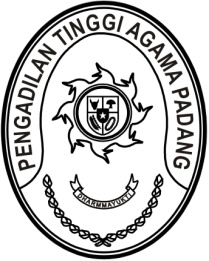 S  U  R  A  T      T  U  G  A  SNomor : W3-A/       /PP.00.1/3/2023Menimbang 	: 	bahwa Badan Litbang Diklat Hukum dan Peradilan Mahkamah Agung RI mengadakan Pelatihan Teknis Yudisial Gugatan Sederhana bagi Hakim Tingkat Pertama Peradilan Agama Seluruh Indonesia yang diikuti antara lain oleh Ketua Pengadilan Agama Muara Labuh;Dasar 	:	Surat Kepala Badan Litbang Hukum dan Peradilan Mahkamah Agung RI Nomor 370/Bld.3/Dik/S/3/2023 tanggal 10 Maret 2023 perihal Pemanggilan Peserta Pelatihan Teknis Yudisial Gugatan Sederhana bagi Hakim Tingkat Pertama Peradilan Agama Seluruh Indonesia;MEMBERI TUGASKepada 	: 	Nama	: Haris Luthfi, S.H.I., M.A.		NIP	:	198204252009041004		Pangkat/Gol. Ru	:	Pembina (IV/a)		Jabatan	:	Ketua		Unit Kerja	:	Pengadilan Agama Muara LabuhUntuk 	: 	Pertama	:	mengikuti Pelatihan Teknis Yudisial Gugatan Sederhana bagi Hakim Tingkat Pertama Peradilan Agama Seluruh Indonesia dengan tahapan sebagai berikut:		1. 	Tahap I, pembelajaran mandiri secara online pada tanggal 
20 s.d 24 Maret 2023;		2. 	Tahap II, pembelajaran tatap muka kelas klasikal di Pusdiklat Badan Litbang Diklat Kumdil Mahkamah Agung RI, Jalan Cikopo Selatan, Desa Sukamaju, Kecamatan Megamendung, Bogor Jawa Barat, pada tanggal 26 Maret s.d 1 April 2023;Kedua	:	selama mengikuti pelatihan yang bersangkutan dibebaskan dari tugas kantor;Ketiga	:	selama mengikuti pelatihan, peserta harus memenuhi segala persyaratan dan ketentuan yang ditetapkan oleh Badan Litbang Diklat Hukum dan Peradilan Mahkamah Agung RI.14 Maret 2023Plt. Ketua,Drs. H. Maharnis, S.H., M.H.NIP. 195606231979031006Tembusan: - Kepala Badan Litbang Hukum dan Peradilan Mahkamah Agung RI;- Ketua Pengadilan Agama Muara Labuh.